 Faculty of Nursing - Graduate Assistant/Teaching Assistant Application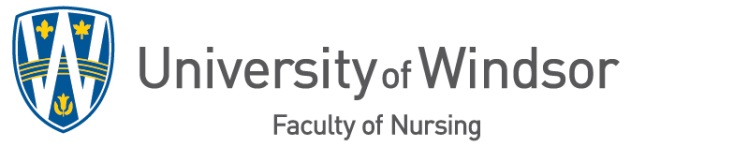 Deadline to apply:  Monday, January 14, 2019, 4:00 p.m.Return completed application to:  Ms. Anne DennahowerAnthony P. Toldo Health Education Centre, 3rd floor, Room 336, Fax: 519-973-7084 or scan & email to adenna@uwindsor.caApplicant InformationApplicant InformationApplicant InformationName:Name:Name:Student Number:Student Number:Employee Number:Current Program:Current Program:Start date in program:Phone:Phone:Email:Currently Registered as a Full-time Student □Currently Registered as a Full-time Student □Currently Registered as a Full-time Student □Are you applying as a Graduate Assistant (GA) □  Are you applying as a Teaching Assistant (TA) □  Are you applying as a Graduate Assistant (GA) □  Are you applying as a Teaching Assistant (TA) □  Are you applying as a Graduate Assistant (GA) □  Are you applying as a Teaching Assistant (TA) □  Have you held previous Graduate Assistant positions at the University of Windsor?Yes □ No □  If yes, please list previous terms employed as a GA and/or Teaching  Assistant: _____________________Have you held previous Graduate Assistant positions at the University of Windsor?Yes □ No □  If yes, please list previous terms employed as a GA and/or Teaching  Assistant: _____________________Have you held previous Graduate Assistant positions at the University of Windsor?Yes □ No □  If yes, please list previous terms employed as a GA and/or Teaching  Assistant: _____________________ExperienceExperienceExperienceList all course(s) for which you have worked as a Graduate Assistant or Teaching Assistant including the term(s) and the professor(s) in charge of the courses. Please specify whether you were a GA or TA.List all course(s) for which you have worked as a Graduate Assistant or Teaching Assistant including the term(s) and the professor(s) in charge of the courses. Please specify whether you were a GA or TA.List all course(s) for which you have worked as a Graduate Assistant or Teaching Assistant including the term(s) and the professor(s) in charge of the courses. Please specify whether you were a GA or TA.1.4.4.2.5.5.3.6.6.Please list other relevant experience such as a list of your scholarships, publications and conference presentations (attach an additional page if necessary).Please list other relevant experience such as a list of your scholarships, publications and conference presentations (attach an additional page if necessary).Please list other relevant experience such as a list of your scholarships, publications and conference presentations (attach an additional page if necessary).Signature: Date: Date: 